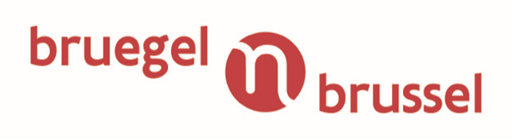 Projectoproep in het kader van bruegeljaar 2019Inhoud en doelstellingen van de oproepIn 2019 vieren Brussel en Vlaanderen het leven en de tijd van Pieter Bruegel naar aanleiding van de 450e verjaardag van zijn dood. Een indrukwekkende reeks tentoonstellingen en activiteiten zal tonen wat voor uitzonderlijk kunstenaar hij was, met een uniek oeuvre. Het belang van Brussel voor Bruegel en Bruegel voor Brussel, waar hij woonde en ook begraven ligt, is niet te onderschatten. Aan Pieter Bruegel de Oude worden een veertigtal schilderijen toegeschreven. Drie vierde zijn vervaardigd toen hij tussen 1563 en 1569 in Brussel woonde.  Ook zijn tijdsvak (16e eeuw) is interessant om rond te werken.  De Vlaamse Gemeenschapscommissie lanceert een éénmalige projectoproep voor het Bruegeljaar 2019.Doel van deze oproep is om de Brusselse verenigingen stimuleren om innovatieve en creatieve projecten, samen met verschillende partners uit andere sectoren rond de figuur en de leefwereld van Bruegel te realiseren.VoorwaardenDe VGC kan in het kader van deze oproep een subsidie toekennen aan een vereniging die zijn zetel en/of correspondentieadres heeft in het Brussels Hoofdstedelijk gewest en als Nederlandstalig kan beschouwd worden.Het project/de activiteit• heeft betrekking op de figuur van Bruegel of/en op de thema’s in zijn werken;• vindt plaats op het grondgebied van het Brussels hoofdstedelijk gewest in 2019;• samenwerking van de aanvrager met minstens één andere organisatie  uit één van de verschillende sectoren (jeugd, onderwijs, welzijn, sport, kunsten,…) is een pluspunt;• is vernieuwend en experimenteert met de thema’s van Bruegel in een actuele context;• overstijgt de reguliere werking van de aanvragende vereniging;Subsidiëring• De VGC kan een projectsubsidie van maximaal 1 000 EUR per organisatie toekennen voor de realisatie van activiteiten / projecten in het kader van het Bruegeljaar die voldoen aan de doelstelling en de voorwaarden van deze oproep; Er werd een budget uitgetrokken van 20 000 EUR. • De aanvraag wordt ingediend tegen uiterlijk 1 oktober 2018;• De aanvraag wordt ingediend bij de administratie, t.a.v. de algemene directie Cultuur, Jeugd en SportPostadres : VGC – Algemene Directie Cultuur, Jeugd, SportBruegelprojectTer attentie van Dirk BroekaertEmile Jacqmainlaan 1351000 BrusselMailadres : algemeen.cultuurbeleid@vgc.be• De projectsubsidie zal worden uitbetaald in één schijfProcedureFase 1 (reeds gerealiseerd)De Erfgoedcel van de VGC organiseert drie inspiratiedagen  waarbij een kortepresentatie wordt gegeven rond het Bruegeljaar , waar mogelijke samenwerkingen werden bekeken en waar deze projectoproep werd gelanceerd.  Fase 2Ideeën worden omgezet in een projectvoorstel, de projectaanvraag wordt ingediend bij dede algemene directie Cultuur, jeugd en Sport  van de VGC, uiterlijk tegen 1 oktober 2018.Verenigingen die reeds een concreet projectvoorstel hebben, kunnen onmiddellijk eenaanvraagformulier indienen bij de VGC.Fase 3 Een werkgroep, samengesteld uit mensen binnen de diverse diensten van de AD CJS beoordelen deze projectaanvragen .Fase 4De werkgroep formuleert een advies aan het Collegelid van de VGCFase 5Het Collegelid neemt een beslissingDrie maanden na afloop van het project wordt een inhoudelijk en financieel verslag ingediend bij De Dienst Algemeen Cultuurbeleid van de VGC.